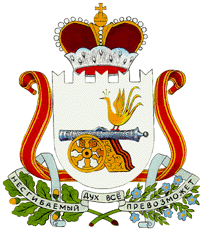 АДМИНИСТРАЦИЯЗАБОРЬЕВСКОГО СЕЛЬСКОГО ПОСЕЛЕНИЯ ДЕМИДОВСКОГО РАЙОНА СМОЛЕНСКОЙ ОБЛАСТИПОСТАНОВЛЕНИЕот 20.02.2018 года №13Администрация Заборьевского поселения Демидовского района Смоленской областиПостановляет:1. В муниципальную программу «Развитие и поддержка малого предпринимательства на территории Заборьевского сельском поселении Демидовского района Смоленской области на 2016-2019 годы», утвержденную постановлением Администрации Заборьевского сельского поселения Демидовского района Смоленской области от 08.04.2016 года № 42 внести следующие изменения:1.1. В паспорте Программы позицию «Объем и источники
финансирования Программы » изложить в следующей редакции:1.2. Раздел 4 «Обоснование ресурсного обеспечения программы» изложить в следующей редакции:- «4. Обоснование ресурсного обеспечения программы.Мероприятия Программы реализуются за счет местного бюджета.Общий объем финансирования Программы составляет 4,0 тыс. рублей, том числе по годам: в 2016 году – 0,0 тыс. рублей.в 2017 году – 1,5 тыс. рублей.в 2018 году — 1,5 тыс. рублейв 2019 году  -  1,0 тыс.рублейОбъемы финансирования мероприятий Программы подлежат ежегодному уточнению с учетом норм решения о бюджете Заборьевского сельского поселения Демидовского района Смоленской области на соответствующий финансовый год, предусматривающих средства на реализацию Программы.»1.3. Приложение №1 к муниципальной программе «Перечень программных мероприятий» изложить в следующей редакции:2. Настоящее постановление подлежит обнародованию.Глава муниципального образования Заборьевского сельского поселения Демидовского района Смоленской области		             Е.В. ХотченковаО внесении изменений в муниципальную Программу «Развитие и поддержка малого предпринимательства на территории Заборьевского сельском поселении Демидовского района Смоленской области на 2016-2019 годы», утвержденную постановлением Администрации Заборьевского сельского поселения Демидовского района Смоленской области от 08.04.2016 года №42Объем и источники
финансирования 
Программы общий объем финансирования Программы
составляет 4,0тыс. рублей. Программа
финансируется за счет средств бюджета Заборьевского сельского поселения Демидовского района Смоленской области N  п/п Наименованиецели,мероприятияИсточникифинансированияИсполнительСрокиреализацииОбъем финансирования(тыс. руб.)Объем финансирования(тыс. руб.)Объем финансирования(тыс. руб.)Объем финансирования(тыс. руб.)Объем финансирования(тыс. руб.)N  п/п Наименованиецели,мероприятияИсточникифинансированияИсполнительСрокиреализациивсего2016год 2017год 2018год 2019годЦель программыповышение роли малого предпринимательства в экономике Заборьевского сельского поселения Демидовского района Смоленской области.Цель программыповышение роли малого предпринимательства в экономике Заборьевского сельского поселения Демидовского района Смоленской области.Цель программыповышение роли малого предпринимательства в экономике Заборьевского сельского поселения Демидовского района Смоленской области.Цель программыповышение роли малого предпринимательства в экономике Заборьевского сельского поселения Демидовского района Смоленской области.Цель программыповышение роли малого предпринимательства в экономике Заборьевского сельского поселения Демидовского района Смоленской области.Цель программыповышение роли малого предпринимательства в экономике Заборьевского сельского поселения Демидовского района Смоленской области.Цель программыповышение роли малого предпринимательства в экономике Заборьевского сельского поселения Демидовского района Смоленской области.Цель программыповышение роли малого предпринимательства в экономике Заборьевского сельского поселения Демидовского района Смоленской области.Цель программыповышение роли малого предпринимательства в экономике Заборьевского сельского поселения Демидовского района Смоленской области.Цель программыповышение роли малого предпринимательства в экономике Заборьевского сельского поселения Демидовского района Смоленской области.Основное мероприятие 1 программыСовершенствование нормативной правовой базы в сфере малого предпринимательстваОсновное мероприятие 1 программыСовершенствование нормативной правовой базы в сфере малого предпринимательстваОсновное мероприятие 1 программыСовершенствование нормативной правовой базы в сфере малого предпринимательстваОсновное мероприятие 1 программыСовершенствование нормативной правовой базы в сфере малого предпринимательстваОсновное мероприятие 1 программыСовершенствование нормативной правовой базы в сфере малого предпринимательстваОсновное мероприятие 1 программыСовершенствование нормативной правовой базы в сфере малого предпринимательстваОсновное мероприятие 1 программыСовершенствование нормативной правовой базы в сфере малого предпринимательстваОсновное мероприятие 1 программыСовершенствование нормативной правовой базы в сфере малого предпринимательстваОсновное мероприятие 1 программыСовершенствование нормативной правовой базы в сфере малого предпринимательстваОсновное мероприятие 1 программыСовершенствование нормативной правовой базы в сфере малого предпринимательства1.1.Проведение мониторинга деятельности субъектов малого предпринимательства на территории  Заборьевского сельского поселения Демидовского района Смоленской области в целях разработки предложений по совершенствованию нормативной правовой базы в сфере малого предпринимательстваместный бюджетАдминистрация Заборьевского сельского поселения Демидовского района Смоленской области2016-2019годы-----1.2.Разработка предложений по совершенствованию нормативных правовых актов, регулирующих отношения в сфере малого предпринимательстваместный бюджет Администрация Заборьевского сельского поселения Демидовского района Смоленской области2016-2019годы-----Итого по основному мероприятию 1 программыИтого по основному мероприятию 1 программыИтого по основному мероприятию 1 программыИтого по основному мероприятию 1 программыИтого по основному мероприятию 1 программы-----Основное мероприятие 2 программыИнформационная и организационная поддержка субъектов малого предпринимательстваОсновное мероприятие 2 программыИнформационная и организационная поддержка субъектов малого предпринимательстваОсновное мероприятие 2 программыИнформационная и организационная поддержка субъектов малого предпринимательстваОсновное мероприятие 2 программыИнформационная и организационная поддержка субъектов малого предпринимательстваОсновное мероприятие 2 программыИнформационная и организационная поддержка субъектов малого предпринимательстваОсновное мероприятие 2 программыИнформационная и организационная поддержка субъектов малого предпринимательстваОсновное мероприятие 2 программыИнформационная и организационная поддержка субъектов малого предпринимательстваОсновное мероприятие 2 программыИнформационная и организационная поддержка субъектов малого предпринимательстваОсновное мероприятие 2 программыИнформационная и организационная поддержка субъектов малого предпринимательстваОсновное мероприятие 2 программыИнформационная и организационная поддержка субъектов малого предпринимательства2.1.Информационное обеспечение субъектов малого предпринимательства на территории муниципального образования Заборьевского сельского поселения Демидовского районаместный бюджетАдминистрация Заборьевского сельского поселения Демидовского района Смоленской области2016-2019годы1-0,50,502.2.Проведение "круглых столов", семинаров, конференций с участием представителей субъектов малого предпринимательства и органа местного самоуправления муниципального образования Заборьевского сельского поселения Демидовского района Смоленской областиместный бюджетАдминистрация Заборьевского сельского поселения Демидовского района Смоленской области2016-2019годы3,0-1,01,01,0Итого по основному мероприятию 2 программыИтого по основному мероприятию 2 программыИтого по основному мероприятию 2 программыИтого по основному мероприятию 2 программыИтого по основному мероприятию 2 программы4,0-1,51,51,0Основное мероприятие 3Кредитно-финансовая и имущественная поддержка субъектов малого предпринимательстваОсновное мероприятие 3Кредитно-финансовая и имущественная поддержка субъектов малого предпринимательстваОсновное мероприятие 3Кредитно-финансовая и имущественная поддержка субъектов малого предпринимательстваОсновное мероприятие 3Кредитно-финансовая и имущественная поддержка субъектов малого предпринимательстваОсновное мероприятие 3Кредитно-финансовая и имущественная поддержка субъектов малого предпринимательстваОсновное мероприятие 3Кредитно-финансовая и имущественная поддержка субъектов малого предпринимательстваОсновное мероприятие 3Кредитно-финансовая и имущественная поддержка субъектов малого предпринимательстваОсновное мероприятие 3Кредитно-финансовая и имущественная поддержка субъектов малого предпринимательстваОсновное мероприятие 3Кредитно-финансовая и имущественная поддержка субъектов малого предпринимательстваОсновное мероприятие 3Кредитно-финансовая и имущественная поддержка субъектов малого предпринимательства3.1.Предоставление субъектам малого предпринимательства субсидий на возмещение части затрат по уплате процентной ставки по кредитам, предоставляемым кредитными организациямиместный бюджетАдминистрация Заборьевского сельского поселения Демидовского района Смоленской области2016-2019годы-----3.2.Поддержка инновационной деятельности субъектов малого предпринимательства на территории  Заборьевского  сельского поселения Демидовского района Смоленской областиместный бюджетАдминистрация Заборьевского сельского поселения Демидовского района Смоленской области2016-2019годы-----Итого по основному мероприятию 3 программы Итого по основному мероприятию 3 программы Итого по основному мероприятию 3 программы Итого по основному мероприятию 3 программы Итого по основному мероприятию 3 программы -----Основное мероприятие 4Формирование инфраструктуры развития и поддержки малого предпринимательстваОсновное мероприятие 4Формирование инфраструктуры развития и поддержки малого предпринимательстваОсновное мероприятие 4Формирование инфраструктуры развития и поддержки малого предпринимательстваОсновное мероприятие 4Формирование инфраструктуры развития и поддержки малого предпринимательстваОсновное мероприятие 4Формирование инфраструктуры развития и поддержки малого предпринимательстваОсновное мероприятие 4Формирование инфраструктуры развития и поддержки малого предпринимательстваОсновное мероприятие 4Формирование инфраструктуры развития и поддержки малого предпринимательстваОсновное мероприятие 4Формирование инфраструктуры развития и поддержки малого предпринимательстваОсновное мероприятие 4Формирование инфраструктуры развития и поддержки малого предпринимательстваОсновное мероприятие 4Формирование инфраструктуры развития и поддержки малого предпринимательства4.1.Ведение реестра субъектов малого предпринимательства, получивших кредитно-финансовую и (или) имущественную поддержку в соответствии с Программойместный бюджетАдминистрация Заборьевского сельского поселения Демидовского района Смоленской области2016-2019годы-----Итого по основному мероприятию 4 программы Итого по основному мероприятию 4 программы Итого по основному мероприятию 4 программы Итого по основному мероприятию 4 программы Итого по основному мероприятию 4 программы -----Основное мероприятие 5Вовлечение в предпринимательскую деятельность социально незащищенных слоев населенияОсновное мероприятие 5Вовлечение в предпринимательскую деятельность социально незащищенных слоев населенияОсновное мероприятие 5Вовлечение в предпринимательскую деятельность социально незащищенных слоев населенияОсновное мероприятие 5Вовлечение в предпринимательскую деятельность социально незащищенных слоев населенияОсновное мероприятие 5Вовлечение в предпринимательскую деятельность социально незащищенных слоев населенияОсновное мероприятие 5Вовлечение в предпринимательскую деятельность социально незащищенных слоев населенияОсновное мероприятие 5Вовлечение в предпринимательскую деятельность социально незащищенных слоев населенияОсновное мероприятие 5Вовлечение в предпринимательскую деятельность социально незащищенных слоев населенияОсновное мероприятие 5Вовлечение в предпринимательскую деятельность социально незащищенных слоев населенияОсновное мероприятие 5Вовлечение в предпринимательскую деятельность социально незащищенных слоев населения5.1Организация содействия в вовлечении в предпринимательскую деятельность социально незащищенных слоев населения, в том числе инвалидов, женщин, молодежи, уволенных в запас (отставку) военнослужащих, безработных, беженцев и вынужденных переселенцевместный бюджетАдминистрация Заборьевского сельского поселения Демидовского района Смоленской области2016-2019годы-----Итого по основному мероприятию 5 программы Итого по основному мероприятию 5 программы Итого по основному мероприятию 5 программы Итого по основному мероприятию 5 программы Итого по основному мероприятию 5 программы -----Всего по программеВсего по программеВсего по программеВсего по программеВсего по программе4,0-1,51,51,0